KOMUNIKAT ORGANIZACYJNYDrużynowych Mistrzostw Województwa MazowieckiegoJuniorek i Juniorów do 15,17 i 20 lat w podnoszeniu ciężarówSiedlce, dn. 24.10.2020r.Zawody zostaną rozegrane w dniu 24.10.2020r. w siłowni WLKS przy ul Kazimierzowskiej 23 w Siedlcach Zgłoszenia zawodników do dnia 20.10.2020r. należy przesłać na e-mail: wlksi@wp.pl z podaniem kategorii wagowej, wyniku dwuboju oraz roku urodzenia.Program zawodników:Godz.:	900 Konferencja techniczna 915 Waga wszystkich zawodniczek i zawodników1145 Start I gr. dziewcząt1145 dodatkowa waga zawodników1300 Start II gr. dziewcząt1430  Start I gr. chłopców1600 Start II gr. chłopcówW przypadku małej ilości zgłoszeń istnieje możliwość rozegrania I grupy dziewcząt.W zawodach startują zawodniczki i zawodnicy urodzeni w latach 2007-2000.Klub może wystawić dowolną ilość drużyn w każdej grupie wiekowej 15,17 i 20 lat oddzielnie kobiety i mężczyźni.- Drużyna składa się z  3 zawodniczek lub 3 zawodników wśród których wszyscy punktują wg tabeli Sinclaira. - Dopuszcza się zespoły w mniejszych składach.- Wyniki uzyskane przez 3 lub mniej zawodniczek i 3 lub mniej zawodników liczą się do punktacji danej grupy wiekowej.Drużynowo – Puchary za I, II, III miejsce w każdej grupie wiekowej dziewcząt i chłopców.     Nagrody za I – III miejsce indywidualnie – medale wg kategorii- kobiety: 45, 49, 55, 59, 64, 71, 76, 81, 87, +87 kg- mężczyźni: 55, 61, 67, 73, 81, 89, 96, 102, 109, +109 kgPunktacja: wg tabeli Sinclaira oddzielnie w każdej grupie wiekowej dziewcząt i chłopców.Sędziów wyznacza komisja techniczna MOZPC.Koszty organizacyjne pokrywa Unia Związków Sportowych Warszawy i Mazowsza, a pozostałe koszty pokrywają kluby.ORGANIZATORZY :                   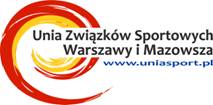 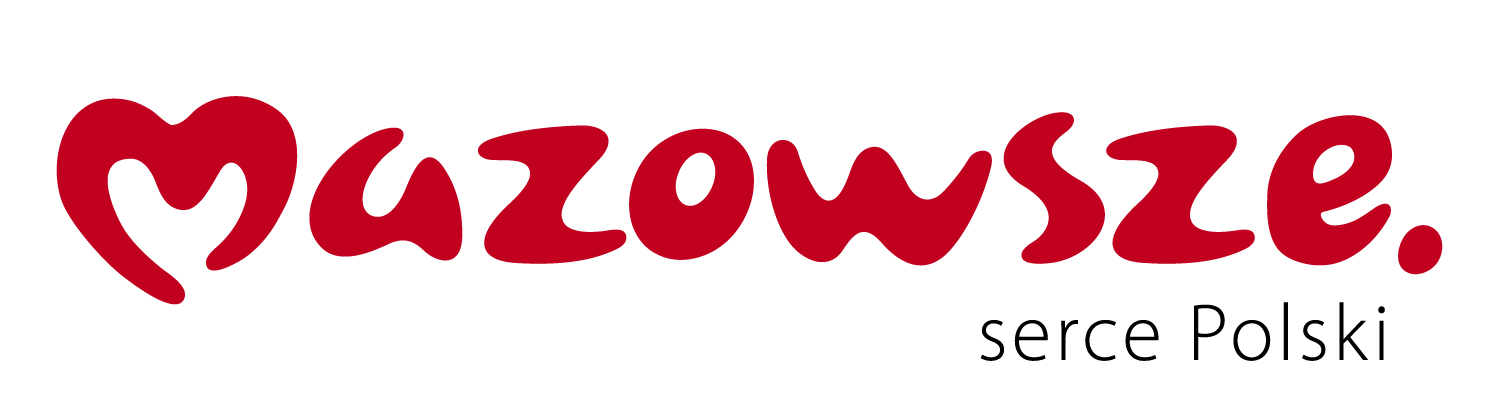                     Mazowiecki Okręgowy Związek      	      Podnoszenia Ciężarów